ご応募いただく際の条件三重県内に事業所を有する企業・団体であること。（業種・規模は問いません。）「女性の大活躍推進三重県会議」の会員であること。※現在会員でない企業・団体様は、お申込時に、「女性の大活躍推進三重県会議」の加入申込書を
同時にご提出いただきますようお願いします。　※三重県会議の申込はこちらから　http://www.pref.mie.lg.jp/katsuyaku/　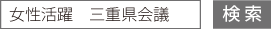 ③　経営者層の方や、女性社員の方への取材が可能な企業・団体であること。（取材・撮影：2017年10～11月頃   ※予定）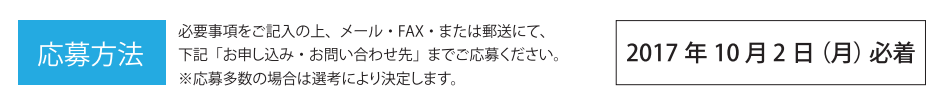 申込書※ご記入いただいた内容は本事業の目的以外には使用いたしません。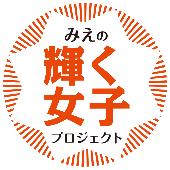 　　　　　三重県・　　　　　女性の大活躍推進三重県会議※本事業は株式会社中日アド企画三重支社が三重県より受託して実施します。企業名団体名フリガナ三重県会議
会　　　員三重県会議
会　　　員代表者名フリガナフリガナ企業名団体名三重県会議
会　　　員三重県会議
会　　　員代表者名企業名団体名入会済・未入会入会済・未入会代表者名主要業種フリガナ全従業員数女性従業員数主要業種全従業員数女性従業員数ご住所フリガナフリガナフリガナフリガナフリガナフリガナご住所〒〒〒〒〒〒担当部署名フリガナフリガナ役職名担当部署名役職名担当者名フリガナフリガナ電話番号担当者名MAIL◆貴社において女性が活躍できるよう取り組まれていることをご記入ください。◆貴社において女性が活躍できるよう取り組まれていることをご記入ください。◆貴社において女性が活躍できるよう取り組まれていることをご記入ください。◆左記取組の成果と感じられることを具体的にご記入ください。◆左記取組の成果と感じられることを具体的にご記入ください。◆左記取組の成果と感じられることを具体的にご記入ください。◆左記取組の成果と感じられることを具体的にご記入ください。